                                              Departamento de Artes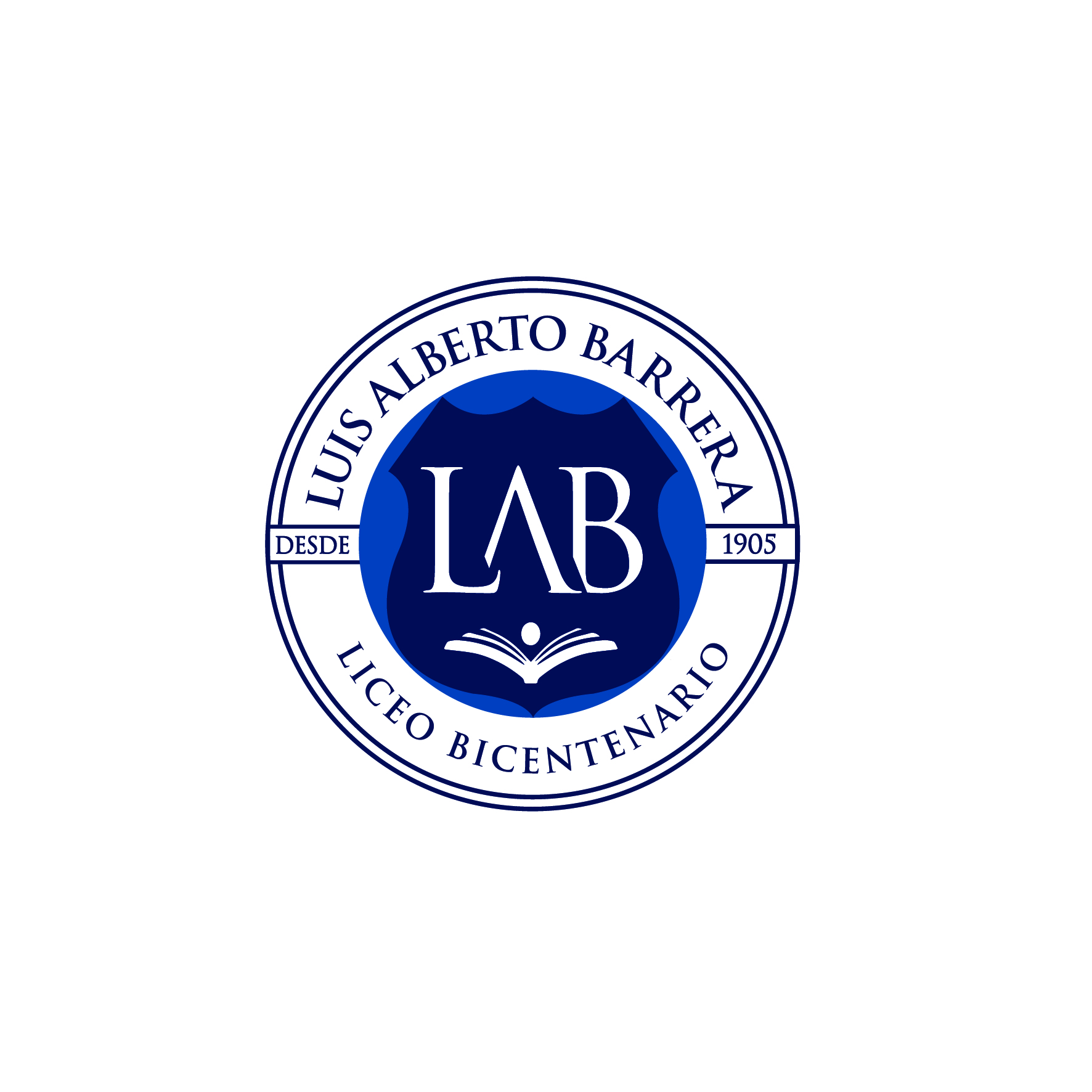 	              Profesor Fernando Alarcón                        Práctica musical a través de aplicaciones y software.  Diferenciados.Queridos y queridas estudiantes, ya que hemos tenido que dejar la práctica musical utilizando instrumentos reales, es que desde ahora lo seguiremos haciendo de una forma distinta pero igual de creativa, con la utilización de aplicaciones,  software de creación musical y de edición musicalComo sugerencia les comparto links donde pueden conocer las posibilidades de cada herramienta tecnológica para la creación o edición musical.https://www.youtube.com/watch?v=rBftp63tew8  https://www.youtube.com/watch?v=fXPqQeTEXNwhttps://www.youtube.com/watch?v=AIEMr2MkU3AEste link sirve para los que quieran cantar, ensayar y aprender más sobre la voz y su preparación.https://www.youtube.com/watch?v=FDbzkblvJSETAREACOMO TAREA SIMPLEMENTE TENDRÁN QUE  ELEGIR UNA APLICACIÓN Y CREAR UNA PEQUEÑA EDICIÓN O CREACIÓN DE 10 SEGUNDOS. SI CONOCEN OTRA APLICACIÓN DIFERENTE A LA SUGERIDA TAMBIEN LA PUEDEN UTILIZAR (ESPECIFICANDO CUAL FUE LA UTILIZADA). LA EDICIÓN DEBE INCLUIR COMO MINIMO 4 EFECTOS, ESPECIFICANDO CUAL UTILIZÓLA ELECCIÓN DEL SOFTWARE O APLICACIÓN QUE VAYAS A UTILIZAR, DEBE CONSIDERAR LOS SIGUIENTES ASPECTOS:LOS SOFTWARES REQUIEREN SER DESCARGADOS (ALGUNOS PESAN MUCHOS GIGAS) Y NECESITAN UN COMPUTADOR. LAS APLICACIONES PESAN MENOS Y ALGUNAS SE PUEDEN UTILIZAR TANTO EN EL CELULAR COMO EN EL COMPUTADOR.DEBES TENER CLARO (ANTES DE ELEGIR UNA OPCION)  ¿QUÉ ES LO QUE QUIERES HACER?, ¿CREAR O EDITAR?CREAR: HACER UNA CANCIÓN, QUE PUEDE IR DESDE CREAR UNA BASE RITMICA DE RAP, TRAP Y DERIVADOS, HASTA UN ACOMPAÑAMIENTO U OBRA EXPERIMENTAL…. LA IMAGINACIÓN DA PARA MUCHO, SOLO DEBES ATRAVERTE A EXPERIMENTAR CON SONIDOS.EDITAR: MODIFICAR UNA CANCIÓN, TRANSFORMARLA EN ALGO DIFERENTE O ADORNARLA SEGÚN TUS PREFERENCIAS ESTÉTICAS. MODIFICAR UNA CANCIÓN ES COMO UTILIZAR UN MAQUILLAJE QUE TE PERMITE DARLE OTRO ASPECTO, ESO MUSICALMENTE PUEDE INFLUIR EN COMO SE PERCIBE LA MÚSICA.Ante cualquier duda y PARA EL ENVÍO DE ESTA BREVE TAREA comunicarse conmigo al correo fernando.alarcon.oyarzo@gmail.comNombre del estudianteCurso:Fecha: _____/_____/20